Приложение № 2к приказу «Об итогах участия в мониторинге сформированности функциональной грамотности по направлению «Читательская грамотность» от 28.02.2023  № ____АНАЛИТИЧЕСКАЯ СПРАВКА об итогах участия в мониторинге сформированности функциональной грамотности у обучающихся 5 классов25 января 2023 года обучающиеся 5а, 5б, 5в классов МАОУ «Гимназия № 86» приняли участие в мониторинге сформированности функциональной грамотности по направлению «Читательская грамотность» (далее – Мониторинг), который проводился в соответствии с приказом Министерства образования и науки Республики Башкортостан «О мониторинге сформированности  функциональной грамотности обучающихся 5-х классов по направлению «Читательская грамотность»  с контролем объективности» от 20.01.2023 № 145, с приказом Министерства образования и науки Республики Башкортостан от 15.01.2021 № 16 «О совершенствовании региональных механизмов управления качеством образования Республики Башкортостан», на основании плана мероприятий («дорожной карты»), направленных на формирование и оценку функциональной грамотности обучающихся общеобразовательных организаций РБ на 2022-2023 учебный год, утвержденным приказом Министерства образования и науки Республики Башкортостан от 22.09.2022 № 2350, в целях выполнения мероприятий по выстраиванию муниципальной системы оценки качества образования.В проводимом Мониторинге рассматривались умения, которые входят в обязательный минимум для обучающихся:В справке подведены итоги организационной работы по проведению Мониторинга и рассмотрены основные направления аналитической работы с результатами мониторинга в ОО, выстраивания ВСОКО на основе результатов мониторинга.Мониторинг проводился в компьютерной форме. Сбор данных осуществлялся с использованием Google формы. Место проведения Мониторинга было оборудовано средствами видеонаблюдения и аудиозаписи. Для выполнения технических действий был привлечен технический специалист Петров Е.Г. Заместитель директора по УВР Алина Т.Н. назначена школьным координатором, организаторами в аудитории – Рудина М.Н. (педагог-психолог) и Крюковская К.А. (учитель начальных классов), из числа учителей, не работающих в 5-х классах и не являющихся учителем по литературе, русскому языку и родному языку. На видном месте, попадающем в зону видеонаблюдения, в классе вывешена информация с наименованием ОО и класса, участвующего в Мониторинге. Обеспечено отдельное рабочее место каждому участнику Мониторинга. Технических трудностей при проведении Мониторинга не отмечено; ошибки организационного характера отсутствовали.Цель диагностической работы: оценить уровень сформированности читательской грамотности как составляющей функциональной грамотности. Критерии оценивания заданийИтоги:Сравнение с РБ: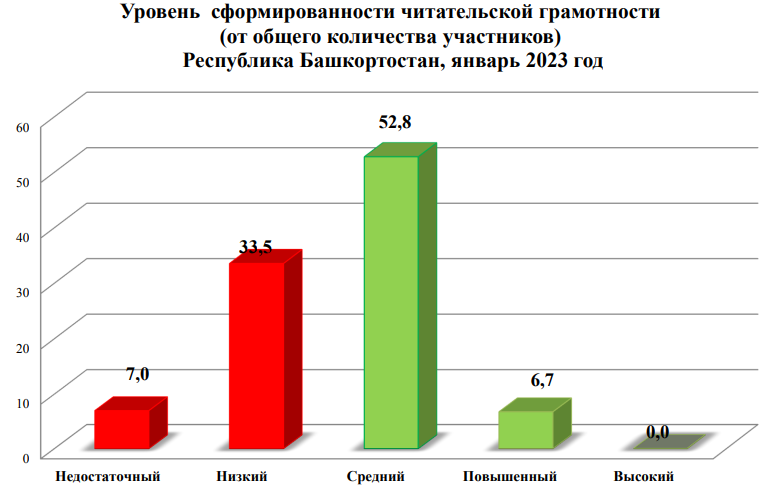 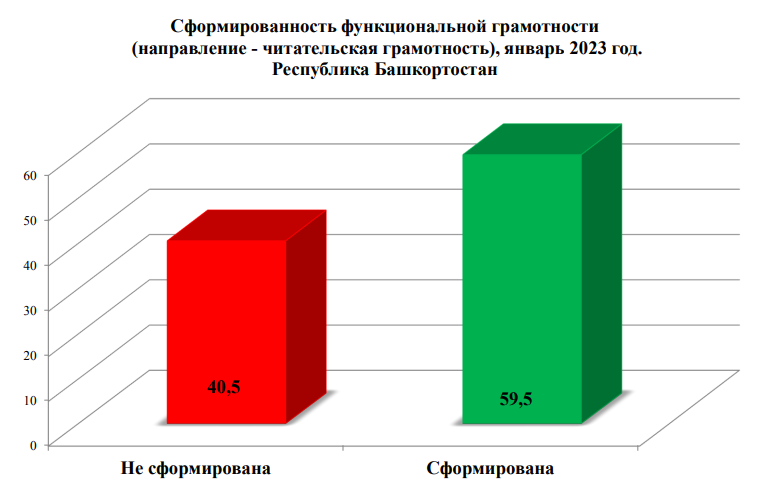 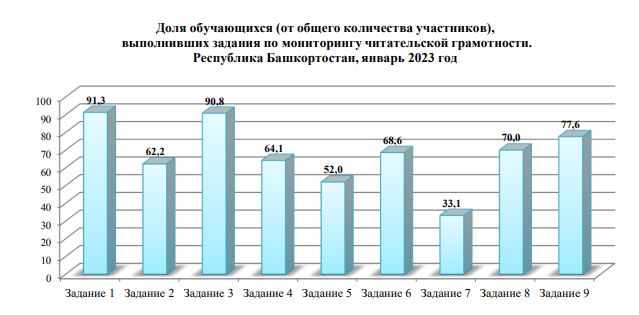 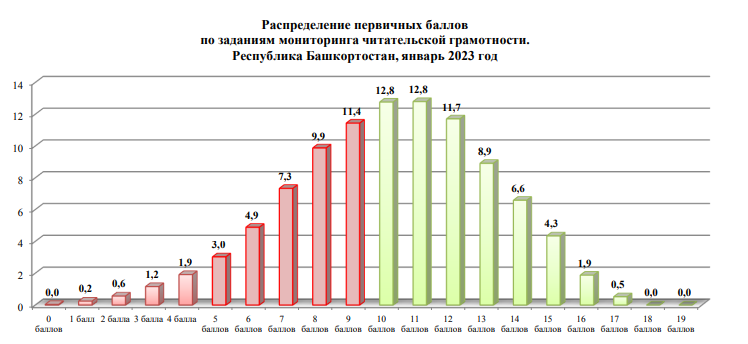 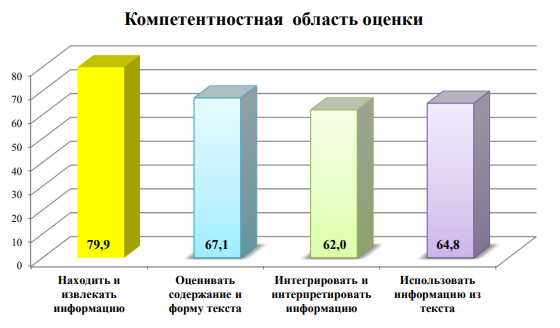 Выводы:1. Технических трудностей при проведении Мониторинга не отмечено.2. Ошибки организационного характера отсутствовали.3. Объективное проведение Мониторинга.4. Результаты ОО выше результатов РБ.5. Уровень сформированности читательской грамотности как составляющей функциональной грамотности – средний; читательская грамотность у обучающихся 5-х классов сформирована.Рекомендации:1. При работе с текстами (учебными, художественными и пр.) необходимо включать такие задания, в которых требуется:* найти конкретную информацию, в том числе при чтении нескольких источников;* извлечь по опорным вопросам информацию, представленную в разных формах – вербальных и графических (текст, таблица, диаграмма, схема, иллюстрация);* извлечь несколько элементов информации, расположенных в разных частях текста или в разных текстах;* оценить информацию как правдивую – ложную, достаточную – недостаточную,противоречивую - однозначную, требующую критической оценки и т.п.* строить гипотезы, предположения на основе прочитанной информации;* подбирать аргументы из текста для подтверждения гипотезы, предположения и т.п.;* задать вопросы к прочитанному тексту – «тонкие» и «толстые»,2. Особое внимание при работе с учебным научным текстом уделять заданиям, связанным с переводом информации из одной знаковой системы в другую (например: составить на основе теории параграфа таблицу, кластер, многоуровневую схему; построить на основе схемы, таблицы, кластера устный ответ или записать на основе графической информации текст и т.п.).3. Не менее важно уделять внимание составлению плана текста (назывного, тезисного, вопросного), трансформации одного вида плана в другой и т.п.4. Учителям русского языка рекомендуем придерживаться текстоцентрического подхода к изучению грамматических тем: на каждом уроке русского языка необходимо планировать работу с текстом.Справку составила заместитель директора по УВР Алина Т.Н.27.02.2023№ задания Компетентностная область Объект оценки1Находить и извлекатьинформациюНаходить и извлекать одну или несколько единиц информации2Интегрировать и интерпретировать информациюДелать выводы на основе интеграции информации из разных частей текста или разных текстов3Интегрировать иинтерпретировать информациюДелать выводы и обобщения на основе информации, представленной в одном фрагменте текста4Оценивать содержание и формутекстаПонимать коммуникативное намерение автора, назначение текста5Использовать информацию изтекстаИспользовать информацию из текста для решения практической задачи без привлечения фоновых знаний6Находить и извлекатьинформациюНаходить и извлекать несколько единиц информации, расположенных в одном фрагменте текста7Интегрировать иинтерпретировать информациюИспользовать информацию из текста для решения практической задачи (планирование поездки, выбор телефона и т.п.) без привлечения фоновых знаний8Оценивать содержание и формутекстаПонимать коммуникативное намерение автора, назначение текста9Использовать информацию изтекстаИспользовать информацию из текста для решения практической задачи без привлечения фоновых знанийКлассКол-во уч-сяКол-во участников МониторингаДоляобучающихся,выполнившихзаданияОтсутствующие5А29 чел.27 чел.93,1 %2 чел.: Петерс С., Трушков Т.5Б25 чел.20 чел.80 %5 чел.: Антонова К., Белобородова Д., Избещук В., Набиева Л., Фишова С.5В27 чел.24 чел.88,9 %3 чел.: Агиев А., Ильясова А., Юсупов Т.81 чел.71 чел.87,7 %10 чел. (12,3 %)НедостаточныйНизкийСреднийПовышенныйВысокий0–5 балла6-9 баллов10-14 баллов15-17 баллов18-19 балловКоличество баллов (max=19)5а класс(кол-во уч-ся)5б класс(кол-во уч-ся)5в класс(кол-во уч-ся)1601 1 1512 1 144 22 13146121351101410232952083117311650150004100310027 чел.20 чел.24 чел.КлассНедостаточныйНизкийСреднийПовышенныйВысокийКласс0–5 балла6-9 баллов10-14 баллов15-17 баллов18-19 баллов5а2 чел.16 чел.8 чел.1 чел.0 5б04 чел.13 чел.3 чел.05в03 чел.19 чел.2 чел.0ВСЕГО2 чел.23 чел.40 чел.6 чел.02,8 %32,4 %56,3 %8,5 %0